Document d’étape 4.5 : Vérification de la cohérence et de la pertinence de la stratégieLa formalisation de ce document consiste à suivre un cahier des charges précis pour appliquer à votre projet les concepts théoriques des  ressources en lien avec ce D.E.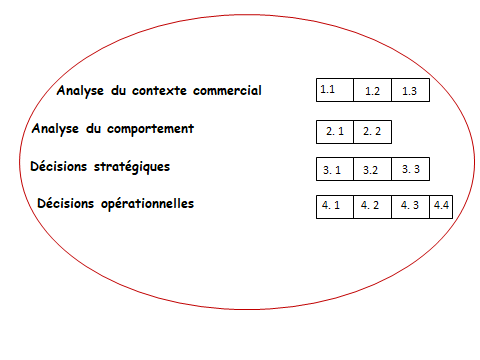 Ce D.E. permet l’acquisition de la compétence suivante.Savoir formuler une synthèse stratégiqueActivité à mener : Prendre du recul sur l’ensemble des D.E. et identifier les  points de cohérence entre l’ensemble des DE.Cahier des charges :Rédiger de manière professionnelle Présentez les points de cohérence à l’aide de flèches entre les DE, expliquez ces flèches dans un bref commentaire   NB : il n’est pas obligatoire de proposer des flèches entre tous les DENoms et groupe :PFR :